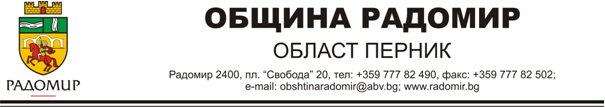 СЪОБЩЕНИЕНА ВНИМАНИЕТО НА ВСИЧКИ ЖИТЕЛИ НА ОБЩИНА РАДОМИРУважаеми жители на община Радомир,Уведомяваме ви, че стартира набирането на документи за кандидат-потребители на социални услуги в домашна среда и кандидати за „Личен асистент“ и „Домашен помощник“. Финансирането е по ПМС  344/21.12.2018г. и подписано Споразумение между Община Радомир и Агенция за социално подпомагане. Продължителността на дейностите е до 31.08.2019г. От 16.01.2019г. стартира подаването на Заявления от кандидат-потребителите за ползване на услугите и кандидатите за лични асистенти и домашни помощници.ПОТРЕБИТЕЛИ НА ПОЧАСОВИ УСЛУГИ  Потребителите  на социални услуги по ПМС  344/21.12.2018г., трябва да попадат в следните целеви групи:Хора с увреждания и техните семейства;Хора над 65 г. с ограничения или невъзможност за самообслужване;По настоящ адрес кандидатите да са регистрирани като жители на Община Радомир.НЕОБХОДИМИ ДОКУМЕНТИ ЗА КАНДИДАТСТВАНЕ:Декларация за съгласие за предоставяне и ползване на лични данни – (образец).Заявление по образец от кандидата  или от негов законен представител – настойник, родител, попечител, когато става дума за дете под 18г. или за пълнолетно, но недееспособно лице;Документ за самоличност (за справка), а за дете удостоверение за раждане    (копие)Медицински документи (Експертно решение на ТЕЛК/ДЕЛК/НЕЛК/ЛКК), копие от амбулаторен картон или други актуални медицински документи, с които се удостоверява здравословното състояние на кандидата;Удостоверение за настойничество/попечителство  (копие).Оценяването и класирането на кандидатите за ползватели на почасовите услуги ще бъде на база изготвени социални оценки. Окончателният подбор на потребителите на почасови услуги ще се извърши от комисия, назначена от кмета на община Радомир. ЛИЧЕН АСИСТЕНТ Кратко описание на длъжността: Дейностите,които ще предоставя „личният асистент"  са за лична помощ - помощ за поддържане на лична хигиена, помощ при хранене, при вземане на лекарства, рехабилитационни или други специализирани услуги в дома на потребителя, придружаване до  детско или учебно заведение, болнично заведение и други,съобразно индивидуалния план на потребителя.ДОМАШЕН ПОМОЩНИККратко описание на длъжността: Дейностите, които ще предоставя „домашният помощник" са комунално-битови дейности, като: пазаруване, поддържане на хигиена в жилищните помещения, извършване и/или съдействие за дребни битови ремонти, извършване на административни услуги и плащания, приготвяне на храна и други,съобразно индивидуалния план на потребителя.ИЗИСКВАНИЯ КЪМ КАНДИДАТИТЕ ЗА ЛИЧЕН АСИСТЕНТ И ДОМАШЕН ПОМОЩНИК:Безработни лица в трудоспособна възраст, които не са придобили право на пенсия за осигурителен стаж и възраст или на професионална пенсия за ранно пенсиониране.Професионалният опит в областта  на социалните услуги се счита за предимство.НЕОБХОДИМИ ДОКУМЕНТИ ЗА КАНДИДАТСТВАНЕ:Декларация за съгласие за предоставяне и ползване на лични данни - /  по образец/.Заявление за участие в конкурса /по образец /;Документ за самоличност (за справка); Автобиография /по образец /;Копие от диплома за завършено образование (ако е приложимо);Копие на трудова книжка или друг документ удостоверяващ професионален опит;Документ за принадлежност към целевата група - регистрационна карта от Бюро по труда  или друг документ удостоверяващ, че лицето е безработно;Копие от други документи, доказващи допълнителни компетентности, които по преценка на кандидата имат отношение към характера на работата.ВСЕКИ КАНДИДАТ ИМА ПРАВО ДА ВПИШЕ В ЗАЯВЛЕНИЕТО СИ КОНКРЕТНО ЛИЦЕ/ЛИЦА С УВРЕЖДАНЕ, НА КОЕТО ЖЕЛАЕ ДА БЪДЕ ЛИЧЕН АСИСТЕНТ ИЛИ ДОМАШЕН ПОМОЩНИК.СРОК ЗА ПОДАВАНЕ НА ДОКУМЕНТИТЕ:
от 16.01.2019г. до 31.01.2019 г.включително

МЯСТО НА ПОДАВАНЕ НА ДОКУМЕНТИТЕ:
Документите за участие в конкурса могат да се представят всеки работен ден от 8.00 ч. до 12.00ч. и от 13.00ч. до 17.00 ч. в срок до 31.01.2019 г., в Общинска администрация гр. Радомир, пл.“Свобода” № 20, /партер/лично от кандидатите или от техни упълномощени представители. 